Publicado en Madrid el 12/09/2018 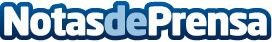 Quilosa desarrolla el primer chatbot del sector industrial para su nuevo adhesivo Fijación 60 SegundosLa App gratuita, Fijación 60 Segundos, está disponible para móviles IOS o Android e incluye un asistente virtual (Sofía) capacitado para resolver todas las cuestiones técnicas, de seguridad y de aplicación del producto. La nueva aplicación móvil de Quilosa contiene toda la información sobre su nuevo adhesivo en espuma, que supone toda una innovación en los sistemas de fijación aplicados a la construcción, ya que un aerosol equivale a 25 kg de mortero tradicionalDatos de contacto:Cristina Valentín915901437Nota de prensa publicada en: https://www.notasdeprensa.es/quilosa-desarrolla-el-primer-chatbot-del Categorias: Nacional Bricolaje E-Commerce Ciberseguridad Dispositivos móviles Construcción y Materiales http://www.notasdeprensa.es